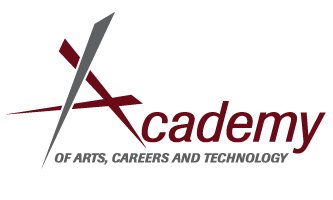 AACT Capstone Project Winter/Spring Check-In 

Abstract/Action Plan Checklist  
Student Name ___________________________________________	Date_______________________________
Advisor___________________________________________________	Academy__________________________Project Title    ____________________________________________Students should have professional cover page for the Capstone Section of their Senior Portfolio.In addition to a title, this page should have:
A single paragraph abstract that professionally describes the project and highlights the student’s accomplishments and any acquired skills, beneficial experiences, or certifications.Advisor Initials_______________Advisor Comments:An action plan that clearly shows 7-10 steps that the student will take (or has already taken) to complete the project by April 20th.   
Advisor Initials_______________Advisor Comments:The Capstone Project is meant to be a bridge between High School and College or Career.  It should be a culmination of a student’s Academic and Career/Technical Education.As an advisor, how well do you feel that this Capstone Project honors these criteria?  Please rank this project from 1-5 (with five being the best ranking possible).1		2		3		4		5How professional and respectful of your time was the student? Please rank this (with five being the best ranking possible).			    1		     2		     3		     4		      5Advisor Signature__________________________________________